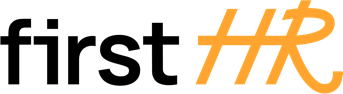 Download more free templates from firsthr.app[Your Company's Logo or Letterhead] [Date][Recipient's Name] [Recipient's Job Title][Company Name] [Company Address] [City, State, ZIP]Reference letter Dear [Recipient's Name],I am writing to provide a reference for [Employee's Full Name], who was employed at [Your Company's Name] as a [Employee's Job Title] from [Start Date] to [End Date] (or "present" if still employed).During their time with us, [Employee's Full Name] consistently demonstrated professionalism, dedication, and a strong work ethic. They performed their duties with competence and attention to detail. [Employee's Full Name] was a valued member of our team, achieving outstanding results and contributing to the success of our organization.I highly recommend [Employee's Full Name] for future employment opportunities. They possess excellent skills and qualifications relevant to their role, and they consistently met or exceeded performance expectations. [Employee's Full Name] is a reliable and trustworthy individual who consistently exhibited a positive attitude and strong interpersonal skills.If you require any further information, please feel free to contact me at [Your Contact Information].Sincerely,[Your Name] [Your Title] [Your Company's Name][Your Contact Information]